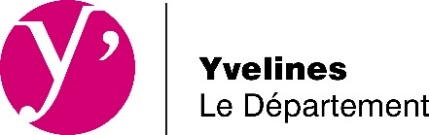 DEMANDE DE SUBVENTIONDirection générale des ServicesDirection Générale Adjointe des TerritoiresDirection Attractivité et Qualité de VieMission Développement Cultureldeveloppementculturel@yvelines.frAIDE AUX MANIFESTATIONSCULTURELLES ATTRACTIVES Attention ! Cette demande de subvention ne peut se faire que par téléprocédure via le Portail des subventions. Les formulaires manuscrits sont également à proscrire.VOLET ADMINISTRATIFSTRUCTURE	NOM DE LA STRUCTURE POUR LAQUELLE LA SUBVENTION EST DEMANDEE :	ADRESSE : 		TELEPHONE : 		SITE WEB :		PRESIDENT/MAIRE (rayer la mention inutile) : 	RESPONSABLE ADMINISTRATIF DU DOSSIER	NOM :		FONCTION : 		TELEPHONE : 		COURRIEL :	VOLET EXPERTISELE PROJETTitre de la manifestation :Description de la manifestation :Site(s) choisi(s) :Patrimoine bâti, naturel :Intérêts et singularité(s) du(des) site(s) :Comment la manifestation :contribue-t-elle à la mise en valeur du patrimoine bâti, naturel yvelinois ?favorise-t-elle le développement touristique ? En quoi la manifestation est-elle prestigieuse et attractive pour le territoire concerné ?Public :Nombre total de participants attendus :Typologie des publics (préciser) :	 Amateurs, bénévoles :		 Jeune public :		 Personnes âgées :		 Petite enfance :			 Professionnels :		 Publics bénéficiant d’aides sociales (insertion, RSA…) :		 Publics empêchés, éloignés de l’offre culturelle (y compris pour des raisons de handicap) :	 Scolaires (primaires, lycéens, apprentis, étudiants) :		 Scolaires (collégiens) :		 Tous publics :		 Autres :	Des tours opérateurs ont-ils été contactés ? (préciser)Quelle est la politique tarifaire pratiquée ? Des dispositions particulières sont-elles prévues pour l’accessibilité ?Partenariats :Est-ce que le projet bénéficie du soutien financier de la commune et/ou de l’intercommunalité du(des) lieu(x) d’implantation de la manifestation ?Partenariats financiers (ajouter des§ si nécessaire)1/ Nom du partenaire :Type de partenaire :	 collectivité	 association	 entreprise	 autre à préciserSecteur d’activité (administration publique, éducatif, économique, social, artistique…) :S’il s’agit d’une association ou d’une entreprise, commune du siège social :Partenariats de réalisation (ajouter des § si nécessaire)1/ Nom du partenaire :Type de partenaire :	 collectivité	 association	 entreprise		 autre à préciserSecteur d’activité (administration publique, éducatif, économique, social, artistique…) :S’il s’agit d’une association ou d’une entreprise, commune du siège social :Nature du partenariat :	Partenariat :	 envisagé	 approché	 confirméCommunication : Quel est votre plan de communication ?Cibles :Supports (type, titres) :Réseaux sociaux :Relations presse (interne, externe) :	Partenariats média :Evaluation du projet (énumérer 3 indicateurs de réussite et préciser, pour chacun, comment le mesurer)	1/ Indicateur : 		Base d’évaluation : 	vv	2/ Indicateur : 		Base d’évaluation : 		3/ Indicateur : 		Base D’évaluation : 	VOLET EVALUATIONComment avez-vous eu connaissance de cette aide ?Via	 un agent, un média du Département :		 référent de la Mission Développement Culturel		 personnel du Territoire d’Action Départementale		 levivier.yvelines.fr		 yvelines.fr		 le « Guide des Aides »		 la « Lettre d’information des acteurs du livre »		 « Transitions 3 »		 autre (préciser) :		 un réseau professionnel (préciser) :		 la presse :	 locale	 nationale	 une recherche Internet	 autre (préciser) :	Indiquer les manifestations culturelles qui se sont déroulées sur le(s) site(s) choisi(s) depuis les trois dernières années, si il y a lieu ?Quelle est la fréquentation attendue, en nombre de personnes, pour cette/ces manifestation(s)culturelle(s) ?Quel est le nombre attendu de spectateurs selon leur lieu de résidence ?Politique tarifaire : indiquer votre estimation en nombre de billets vendus ou distribués.AIDE AUX MANIFESTATIONSCULTURELLES ATTRACTIVESPièces à joindre obligatoirementPour une association :Publication au Journal OfficielComposition du Conseil d’administrationCompte rendu de la dernière assemblée généraleFormulaire de demande de subventionBudget prévisionnel du projet (utiliser le modèle proposé)En complément, pour les entrepreneurs de spectacle vivant :Catégorie et numéro de la (les) licence(s) délivrées aux entrepreneurs de spectacle vivant, datant de moins de 3 ansEn complément, en cas de changement de situation :Nouvelles pièces justificatives à jour (ex : nouveau RIB, nouvel avis de situation au répertoire SIREN de l’INSEE, délégation de signature)Pour une collectivité :Copie de la délibération de la collectivité portant approbation du projet, inscription de cette dépense au budget de la collectivité et sollicitant une aide départementaleFormulaire de demande de subventionBudget prévisionnel du projet (utiliser le modèle proposé)En complément, pour les entrepreneurs de spectacle vivant :Catégorie et numéro de la (les) licence(s) délivrées aux entrepreneurs de spectacle vivant, datant de moins de 3 ansEn complément, en cas de changement de situation :Nouvelles pièces justificatives à jour (ex : nouveau RIB, nouvel avis de situation au répertoire SIREN de l’INSEE, délégation de signature)Site(s) choisi(s)Nombre de manifestations réalisées sur chaque site depuis 3 ans  Date de la manifestation Manifestation(s)Nombre de personnesattenduesManifestation(s)Nombre de spectateurs yvelinois attendus Nombre de spectateurs franciliens hors yvelinois attendus Nombre de spectateurs français hors franciliens attendus Nombre de spectateurs étrangers attendus Nombre de billetsgratuitsNombre de billetsà tarif réduitNombre de billetsofferts